Publicado en Madrid el 14/04/2021 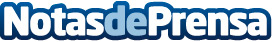 La Asociación Europea de Atletismo incorporará soluciones digitales innovadoras de la mano de AtosAtos ha firmado un acuerdo a largo plazo con la Asociación Europea de Atletismo, el organismo rector del atletismo en Europa, como su socio digital oficial en un acuerdo que se extiende hasta 2024Datos de contacto:Jennifer Arizabaleta620059329Nota de prensa publicada en: https://www.notasdeprensa.es/la-asociacion-europea-de-atletismo-incorporara Categorias: Internacional E-Commerce Otros deportes http://www.notasdeprensa.es